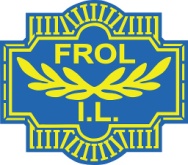 Årsmelding Frol Ski- og skiskyting 2021Styret		        				på valgLeder			Marianne Langøygard			2023Nestleder		Ole Petter Vestheim                                    2022				Økonomileder		Trine Munkeby   			2022Kasserer		Astrid Svendgård			2022Leder Langrennsutvalg	Robert Ressem				2022Leder Skiskytterutvalg	Svenn-Erik Guddingsmo			2023Leder Anleggsutvalg	Sverre Matberg				2023Møter og representasjonDet er avholdt totalt 7 styremøter hvor det er behandlet i alt 51 saker. Marianne har deltatt på styremøter i hovedlaget
Marianne deltatt på arrangementskomiteén for FrolfestivalenMarianne deltatt på møter angående TorsbustadenHermann Leithe og Marianne Langøygard deltok i møte med Levanger Ski og LevangerkarusellenSvenn- Erik og Marianne deltok på opplæringskveld for hjemmesideredigeringSvenn-Erik Guddingsmo sitter i styret for skiskytterkretsenNord Trøndelag skiskytterkrets ting; her deltok Arne Grevskott og Svenn-Erik Guddingsmo.Innherred skiskytings årsmøte; her deltok Svenn-Erik Guddingsmo.Høstmøtet skiskytting; Svenn-Erik GuddingsmoOrganisasjonsplanInformasjonDet legges mest ut informasjon på Facebook og på Frol il sin hjemmeside
Vi har en åpen gruppe for alle interesserte (413 medlemmer), en gruppe for Tillitsvalgte, trenere og komitemedlemmer (17 medlemmer) samt grupper for trenerapparatet i hhv skiskytter- og langrennsgruppen.Hovedtrener Hermann Leithe legger ut info på Facebook hver søndag om kommende ukes treninger samt helgens skirenn. Det er tatt i bruk Spond som gjør det mulig å få oversikt over hvor mange som tenker å delta på de ulike treningene, men som har den utfordringen at ikke alle nye får det med seg slik som på Facebook, slik at det har fungert å ha treningsinvitasjoner i begge kanalene.Treninger har også vært annonsert på Allidrettens Facebookside. E-post har i liten grad vært benyttet i år da vi opplever at det har vært stor utskifting siste årene og vi tror vi når flere via Facebook og hjemmesiden.Få i klubben har hatt opplæring i hjemmeside (kun Marianne og Svenn-Erik) slik at vi i mindre grad enn ønskelig har oppdatert hjemmesiden, dette gjelder spesielt etter gjennomføring av kretsrenn og karusellrenn. Det bør være en målsetting at flere kan legge ut bilder og tekst på hjemmesiden etter arrangementer. IdrettshyttaHadde byggestart i mai 2014, og ble ferdig høsten 2016.
Vi holder på med en treåring nedbetalingsplan til Ole Hustad, går som planlagt
Det er gjort vanlig vedlikeholdsarbeid i anlegget gjennom året i all hovedsak av Sverre Matberg. LangrennSportslig utvalg langrennLeder		Robert RessemOppmann	Hermann LeitheMedlem	Stian SivertsenUtvalget har i perioden ikke gjennomført fysiske møter. Kommunikasjon har foregått via telefon og e-post.ArrangementFrolsprinten: avlyst på grunn av Covid-19. Skallrennet 2021: Skallrennet ble gjennomført på en god måte i Frolfjellet Skisenter med 166 startende.AktiviteterSkisesongen 20/21 var noe amputert grunnet pandemien, men fra høsten 2021 har vi hatt bra aktivitet.  Skallstuggusamling med ble arrangert 29.-31. Oktober. I år med ungdomssamling (5. klasse og opp) der vi inviterte inn de andre Levangerklubbene til å delta fra fredag til lørdag. På ungdomssamlingen hadde vi 50 påmeldte ungdommer som var med på kveldstrening fredag med elghufs og pizza på hytta etterpå. Veldig god stemning og sosialt samvær. Lørdag kom resten av Frol-familiene og vi hadde felles økt med aktivitetsposter. Vi var da 80-90 stykker til lunsj.  Andre økta lørdag var en gruppeøkt på tvers av alder med mye moro og utfordringer. Vi var 60 frolinger som overnattet til søndag.  Treninger Treninger startet opp i uke 35 med rulleski for alle på Frol barneskole med inndeling i grupper etter nivå. Vi hadde i tillegg noen felles rullskitreninger i samarbeid med Nessegutten og Skogn for 6. klasse og eldre. Fra uke 41 hadde vi barmarkstrening med styrke inne på mandager. Vi har hatt samarbeid med o-gruppe med tilbud om intervalltrening i Børsåsen torsdager og langtur løping søndager. Etter at snøen kom, har vi kjørt skitrening på Frolfjellet mandager for 4. klasse og eldre og for alle på torsdager. Vinter 2021 hadde vi samarbeid med allidretten fire torsdager der de var med på vår skileik. Dette vil vi også fortsette med i neste sesong.  Det jobbes fortsatt bra med treninger/skileik for alle gruppene. På skitreningene ligger vi nå jamt med 20-30 løpere fra 4. klasse og eldre fordelt på to grupper og på skileiken bruker vi være 15-30 barn. I samarbeid med allidretten var vi oppe i 50-60 barn på skileik. Facebook-gruppen er benyttet som informasjonskanal. Det er en klar økning i deltakelse på både Levangerkarusell og sone-/kretsrenn.  

Trenere 2019(20)	Hermann Leithe har hatt hovedansvar for treninger, både treningsopplegg og gjennomføring. Han har også koordinert andre trenerressurser.Resultater/Deltakelse På grunn av Covid-19 ble de fleste terminfestede renn avlyst. Men vi stilte på bla. Ogndalsrennet med 9 frolinger og Åsgutenrennet med 9 frolinger. Juniorene deltok på Stjørdalssprinten samt noen få renn i Sør-Trøndelag. Alle NC og NM for junior ble avlyst.75 starter i aldersklassen 8-16 (inkl. Levanger – karusell), 10 starter på juniorene.Robert, 2. februar 2021SkiskytingSkiskytterutvalgets sammensetning:Leder: Svenn-Erik GuddingsmoSportslig leder: Svenn-Erik GuddingsmoMaterialforvalter: Bjørnar MatbergÅrsmeldingen går fra 1. januar 2021 til 31. desember 2021. Den følger ikke lenger sesongen da årsmøtet behandler samme tidsrom og ikke sesong.Treningsgruppa:Høsten 2020 var det ny rekord med 9 deltakere på nybegynnerkurset. Det var Svenn-Erik Guddingsmo som hadde ansvaret for kurset. Deltakerne ble en egen treningsgruppe denne sesongen ettersom de var så mange. Dette var en positiv gjeng som hadde godt oppmøte på treningene hele sesongen til tross for koronarestriksjoner. Positivt er det også at vi fremdeles samler utøvere fra andre skigrupper som ønsker å være med på skiskyting. Også sist sesong hadde vi med oss flere utøvere fra Ekne IL. De 2 eldste utøverne våre gikk på videregående skole i Steinkjer og Meråker og har derfor ikke vært en del av treningsgruppa. Ved ny sesongstart 2021/2022 ble de medlemmer i henholdsvis Trondheim Biathlon Team og Team Meråker Elite.Det ble ikke kjørt skiskytterskole høsten 2021 da det ble bestemt at vi måtte ta oss av alle nybegynnerne fra i fjor som ønsket å fortsette. Dette ved at de fremdeles skal ha muligheten til å låne våpen fra klubben uten å måtte kjøpe. Det ble bestilt flere våpen som skulle komme rundt årsskiftet.Oppsummering sesongen 2021:Årets sesong i årsmeldinga går som sagt fra januar 2021 og ut året. I 2021 har vi hatt faste fellestreninger i Frolfjellet Skisenter på torsdager. Nytt av året var at også skigruppa hadde treninger torsdager, og vi fikk være med på grøtserveringen etter treningene. Utøverne ble oppfordret til å være med på skitreninger som ble arrangert andre dager også og felles styrketrening på Frol Oppvekstsenter mandager.De eldre skiskytterne våre gikk fra idrettsfag på videregående skole til universitet og team. Mari Kilskar Grevskott (junior) var elev ved Steinkjer Videregående skole og med i Team Innherred Skiskyting. Hun studerer nå i Trondheim og er med i Trondheim Biathlon Team. Mathea Guddingsmo (junior) var elev ved Meråker Videregående skole. Hun studerer nå i Meråker og er med i Team Meråker Elite.Det ble en veldig annerledes sesong også i 2021. Rennene i desember, januar og februar ble avlyst på grunn av Korona. Totalt er det arrangert bare 6 kretsrenn i hele 2021. Følgende har stilt til start på kretsrenn i 2021. Navn og antall:Mathea Guddingsmo – 4, Henrik Furunes – 2, Martin Furunes – 2, Mari K. Grevskott – 2, Magnus Matberg – 2, Leo Dalen – 1, Martin Brenne Blomsø – 1, Emil Brenne Blomsø – 1, Mia Reinås – 1, Sondre Skoglund Leithe – 1, Solveig Skoglund Leithe – 1, Tuva Ness-Jensen - 1I tillegg har Mari Kilskar Grevskott deltatt i flere nasjonale renn. Klassen til Mathea Guddingsmo fikk ikke delta på nasjonale renn i 2021 på grunn av korona.Aktiviteter:Fellestreninger med langrenn på mandager. SkallstuggusamlingArrangement:Vi skulle arrangere Trøndercup normal 03.01.21, men på grunn av Korona måtte vi avlyse arrangementet.Representasjon:Svenn-Erik Guddingsmo sitter i styret for skiskytterkretsen. Nord Trøndelag skiskytterkrets ting; her deltok Svenn-Erik Guddingsmo og Arne Grevskott.Høstmøtet; her deltok Svenn-Erik Guddingsmo.Årsmøte Team Innherred; her deltok Svenn-Erik GuddingsmoKurs: Ingen kurs arrangert i 2021Administrativt:Leder har også fungert som sportslig leder i perioden.Gledelig er at så mange var med på nybegynnerkurset høsten 2020. Mange av disse har allerede vært aktive i Frol IL ski noen år, og kombinerer ski og skiskyting. Dette gjør at aktiviteten har økt i 2021. Resultater:NM Rulleskiskyting:3. plass fellesstart Mari Andrea Kilskar GrevskottLerøy Sommercup 20211. plass sammenlagt Mari Andrea Kilskar Grevskott med 2 stk 1. plasser og 1 stk 3. plass. som beste plasseringer.Norgescup:2 stk 3. plasser Mari Andrea Kilskar GrevskottLM Fellesstart Sokna:2. Plass Mathea Guddingsmo3. Plass Henrik FurunesKM Sprint Steinkjer:Kretsmester Mari Andrea Kilskar GrevskottKretsmester Mathea GuddingsmoKretsmester Mia ReinåsKM Normal Vinne:Kretsmester Mari Andrea Kilskar GrevskottKretsmester Mathea GuddingsmoKretsmester Emil Brenne BlomsøTrøndercup:Ikke arrangert i 2021Frol/TelenorkarusellenFrolkarusellnemnda sesongen 2020/2021 har bestått av: Gunnar Alstad, Marte Skoglund, Bjørn Åge Reinås, Tom Rune Iversen og Ståle Sivertsen.Mandat:Arrangere Telenor/Frolkarusell (FK) og Frolmesterskap samt et renn i LevangerkarusellenArrangere avslutningskveldOrganisering av grøtkoking/sosial del av skitreningene Gjennomføring:Nemnda hadde oppstartsmøte 4. november med fordeling av oppgaver, oppsett av terminliste mm. Vi la planer for en normal sesong, selv om situasjonen med covid og tiltak rundt pandemien på daværende tidspunkt ikke åpnet for idrettsarrangementer. Videre planlegging har for det meste gått via epost og messenger. På nyåret økte igjen smitten, og vi ble underlagt enda strengere tiltak enn før jul. Det førte til at første planlagte renn 13. januar måtte avlyses pga. covid. Situasjonen bedret seg etter hvert, og den 27. januar kunne vi endelig arrangere renn. Dette ble for de aller fleste av de 67 deltakerne det første rennet denne sesongen.Utover vinteren var det ikke bare utfordringer rundt covid-situasjonen, været har ikke spilt på lag, og vi ble nødt flytte flere renn pga. kulde, vind, regn og mildvær. Totalt fikk vi gjennomført 4 av 5 karusellrenn, to renn ble gjennomført på planlagt dato og to renn ble utsatt ei uke pga. utfordringer med været. I tillegg til Frolkarusellen skulle vi også arrangere en Levangerkarusell 17. februar. Denne ble avlyst, da det på det tidspunktet kun var åpnet for konkurranser på klubbnivå. Det ble heller ikke gjennomført andre renn i Levangerkarusellen gjennom vinteren. Nesten 100 løpere har gjennomført minst ett eller flere renn i karusellen, og deltakerantallet på enkeltrenn har variert fra 54 til 72 deltakere. Det er vel noe det samme som forrige år, og det må vel sies å være bra med tanke på utfordringer med vær og pandemi. Medlemmene i nemnda har gjennom vinteren hatt sine tildelte oppgaver og ansvarsområder, og samarbeidet har fungert bra. I tillegg har vi fått hjelp av foreldre og andre frivillige som stiller som stiller som mannskap, dette bidrar til at det blir enkelt å arrangere renn. Grunnet smittesituasjonen har vi ikke hatt kiosksalg, og klubbhuset har ikke vært åpent for løpere og publikum.  Frolmesterskapet skulle opprinnelig gjennomføres søndag 14.mars, men da Levangermesterskapet ble flyttet til samme dag ble vi nødt til å flytte rennet til lørdag 20.mars. Men igjen gjør været det vanskelig (regn og vind hele dagen 20.mars), og det blir besluttet å utsette rennet til en senere dato. Det ble til at rennet aldri ble arrangert, dette skyldes vel påskeferie først på april og snøforhold etter påskeferien. Ble ingen avslutningskveld etter sesongen, så premieutdeling for karusellen ble gjennomført på Skallstuggusamlinga 29-31/10.ØkonomiutvalgetØkonomiutvalget har i 2021 bestått av:Trine Munkeby (leder)
Lene Marit Ness-Jensen (medlem)Det er i år ikke avholdt formelle møter i økonomiutvalget, kommunikasjon har foregått via e-post og telefon. Dugnader:Vi har gjennomført to vaktoppdrag; sjørock på Ekne og nattevakt på LUSK ifbm ungdommens kulturmønstring. Totalt 20.000,- Vi har også hatt to flytteoppdrag, totalt 7000,-Julekalendere 2021:Dette året ble det ikke solgt julekalendere. Flaskeinnsamling 2021:Dette tiltaket var en prøve for å se om det kan være med på å erstatte julekalendere. Ettersom vi valgte å legge «hovedpantinga» til januar 2022, vil det ikke komme fram så mye inntekt på dette på regnskapet for 2022. Det er ila perioden desember 2021 - januar 2022 pantet og vippset for noe over 6000,-. Det ble ingen felles pantedag på grunn av smittesituasjonen, dette slo nok uheldig ut for aksjonen.Lotteri:Skilotteriet gjennom Nord Trøndelag skikrets. Vårt overskudd: 3.020,-Søknader:Koronamidler (både for 2020 og 2021 - frolsprint, tapte leieinntekter, tapte dugnadsinntekter, skallrenn, frolmesterskap, trøndercup): 59.970,-Sparebank1, Samfunnsutbytte til Skallstuggusamling: 10.000,-Aktivitetstilskudd fra Levanger Kommune: 32.000,-Støtte fra allidrettsfondet: 10.786,-Sponsorer skiklær:Vi er på siste året av avtalen med Elman, Aasen sparebank og Norske Skog.Skiltreklame skianlegg – ansvarlig Ole Hustad, inntekter kr 37.000, ifølge regnskap.For økonomiutvalget Trine MunkebyAnlegg
Leder                      Sverre Matberg    
Skuteransvarlig     Kjetil Røe
Kjøkkenansvarlig   Marita Jacobsen 
- Oppsetting og nedtaking av sauegjerder
- forlengelse av snøfangere
- Utbedring av løypetraseen
- Markering av bergknauser
- Fjerning av steiner og stubber
- Nytt lokk over vannkommen
- Markering av dagløypa med 25 flere vegpinnerUtøverprisenInnsatspokalen, Frolvimpel, elitefondElitefondTildeles av hovedlaget etter egne retningslinjer. For 2021 ble Mari K Grevskott, Mathea Guddingsmo; Marius Ressem og Oddmund Haugnes funnet berettiget basert på sine resultater og innsats. Spesielt gode prestasjonerNM Rulleskiskyting:3. plass fellesstart Mari Andrea Kilskar GrevskottNorgescup:2 stk 3. plasser Mari Andrea Kilskar GrevskottAndre arrangementAvslutning2021 var preget av lite av det vi liker best, skirenn og sosiale rammer rundt trening og samlinger. VI er likevel takknemlige for de samlingene vi fikk til, hvor deltakelsen ikke har gått ned, snarere tvert imot. Det er grei representasjon fra de fleste kull nå, og miljøet preges av raushet, humor og engasjerte voksne og barn. Økonomisk sett har det gått greit til tross for lite av de normalt innbringende aktivitetene, dette grunnet godt arbeid med ulike fond. Det var et bevisst valg å ikke arrangere mye dugnader på familiene i denne noe krevende sportslige fasen, men allikevel har vi gått i pluss og kan bruke enda mer penger på samlinger, treninger og sosialt framover. Rekruttering har vært et tema i 2021 og kommer til å være fokusområde også i 2022. I likhet med andre idrettslag er vi spente på hva mangel på skirenn, treninger og samlinger vil gjøre med rekrutteringen framover, og kommer til å ha spesielt fokus på dette neste år. Styret takker herved alle aktive, trenere, tillitsvalgte og foreldre for stor innsats.Levanger 12.02.22For styretLeder Marianne Langøygard